Define Continental Drift:What is Pangaea?How is fossil and rock formation evidence used to provide evidence of Pangaea? Describe discussing the image. 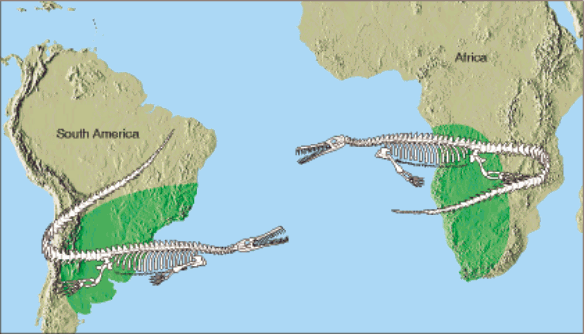 Define the Theory of Plate Tectonics:What are two pieces of evidence that support the theory of plate tectonics?Circle the correct answers, increases or decreases: As depth increases / decreases density, temperature, and pressure increases / decreases.What is the difference between the physical and chemical layers of Earth?What are similarities and differences between the crust and the lithosphere?Describe Asthenosphere.   Describe the Mesosphere.What causes the tectonic plates to move? Describe how that process works.What is the difference between oceanic crust and continental crust?Compare and Contrast the Inner and Outer Core.Free Space Below! - Write or draw anything else you remember about Earth’s Layers, Continental Drift, or Tectonic Plate!  Name of layer ->Temperature                        ºC 3,000-4,000 ºC ___________ºC 0-1,000 ºC Density Least Dense Composition Iron and Nickel Physical Properties Semi-solid molten rock Thickness              km 2,200 km                    km 5-70 km 